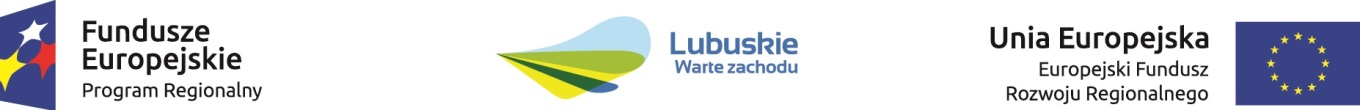 Znak sprawy:OR.273.7.2018					……………………………………..										miejscowość, dataZałącznik nr 3  do SIWZFormularz cenowo – techniczny dla zadania nr 2Cena ofertowa musi być podana w złotych polskich (PLN), cyfrowo (do drugiego miejsca po przecinku)…………………………….					………….……………………..………………………(miejscowość i data)	czytelny  podpis  lub  parafa  i  pieczęć  imienna  osoby uprawnionej  do  reprezentowania  wykonawcyPrzedmiot zamówieniaCena jednostkowa tzw. „brutto”w złIlość Wartość tzw. „brutto”w zł4 = 2 x 3Stawka % VAT zawarta w poz.412345Niszczarka- niszczy jednorazowo do 11 kartek (70 g) na ścinki- poziom zabezpieczeń niszczonego papieru 
P-3, kart kredytowych T-3- ilość ścinków z kartki: min. 300- niszczy dokumenty ze zszywkami, dokumenty z małymi spinaczami, karty kredytowe- szerokość wejścia 230 mm- średnia prędkośc niszczenia: min. 2,4 m/min- cykl niszczenia w minutach (on) / odpoczynku (off): 5on/30 off- pojemność kosza w litrach:18- pojemność kosza/ ilość kartek: 130- min. okres gwarancji 24 miesiące od daty dostarczenia1Bindownica- jednorazowe dziurkowanie do 25 arkuszy papieru- oprawa dokumentów o objętości do 510 kartek- pojemnik na ścinki- min. okres gwarancji 24 miesiące od daty dostarczenia1Kalkulator- kalkulator z 8-cyfrowym wyświetlaczem- podwójny system zasilania (bateria słoneczna i baterie)- stały kąt nachylenia wyświetlacza- funkcja pierwiastka kwadratowego oraz obliczania procentów- wyposażony w klawisz zmiany znaku - min. okres gwarancji 24 miesiące od daty dostarczenia32Metkownica z taśmą - dwuwierszowa- wymiary metki 26x16 mm- dostępne znaki cyfry od 0 do 9- łatwa wymiana rolki z tuszem- łatwa aplikacja rolki z etykietami- min. okres gwarancji 24 miesiące od daty dostarczenia6Wózek transportowy ręczny-  2 kółka ułatwiające przewożenie,- średnica kółek 15 cm,- max. Obciążenie do 70 kg- uchwyt z ergonomiczną rączką,- certyfikaty TUV- min. okres gwarancji 24 miesiące od daty dostarczenia6Regał do ekspozycji towarów – metalowy- wymiary:90 x 180x 40 cm- obciążenie: do 150 kg,- liczba półek: 5 (regulowane)- waga od 15 kg do 20 kg- min. okres gwarancji 24 miesiące od daty dostarczenia6Regał do ekspozycji towarów – drewniany- wymiary: 67 x 175 x 25- liczba półek: 5 (regulowane)- obciążenie: do 20 kg- waga: do 30 kg- materiał: płyta laminowana ( kolor do uzgodnienia z Zamawiającym)- min. okres gwarancji 24 miesiące od daty dostarczenia6Waga elektroniczna- maksymalne obciążenie: 40 kg- dokładność : 0,002 kg- minimalne obciążenie: 0,002 kg- jednostki ważenia kg- wyświetlacz LCD- wymiary szalki 33 x 24 cm- zasilanie sieciowe- akumulator wewnętrzny 4V, czas pracy 
na akumulator 40 h- temperatura pracy od -15oC do + 40oC- wymiary wagi 35 x 30 x 14 cm- waga urządzenia: do 4,5 kg - regulowane stopki do poziomowania wagi- bez legalizacji- min. okres gwarancji 24 miesiące od daty dostarczenia6Kasa fiskalna z oprogramowaniem i taśmą oraz szuflada na gotówkę- liczba towarów: 3000- stawki PTU: 7- rabaty: kwotowe, procentowe, na pozycję, na paragon- współpraca z wagą i komputerem- brak obowiązku fiskalizacji- min. okres gwarancji 24 miesiące od daty dostarczenia6Lada sprzedażowa- wymiary: szerokość 60 cm, głębokość 50 cm, głębokość blatu 32 cm, głębokość półki impulsowej 18 cm, wysokość 90 cm- lada z płyty laminowanej 18 mm- blat z płyty laminowanej 18 mm- 4 półki impulsowe z przodu lady- 3 półki z płyty 18 mm – od wewnątrz- min. okres gwarancji 24 miesiące od daty dostarczenia6RazemWartość  Oferty